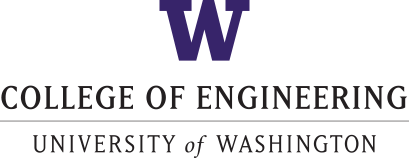 College of EngineeringProfessorial Titles Appointment Coversheet(Competitive Searches: Tenure-track, Research & Teaching)Enter appointment into Workday for Dean’s Office and AHR approval.  REQUIRED ATTACHMENTS:Offer letter (separate PDF)Chair/director’s letter to dean/chancellor recommending appointment including:Faculty voteRank and titleStart dateService period (either 9 or 12 months)*Monthly rate of pay*Appointment (FTE) percentTenure percent, or indicate ‘non-tenure eligible’Three letters of recommendationCurriculum vitaeCopy of online job advertisement from the Chronicle of Higher Education or appropriate print journalSigned, completed sexual misconduct disclosure form APPOINTEE INFO:APPOINTEE NAME:APPT. DEPARTMENT:PROPOSED TITLE:APPT DATES:PROPOSED SALARYPhD CONFERRAL DATE:ROUTING:VOTINGYESNOABSENTABSTAIN TOTALAttachments and Reminders: